个人简历基本信息教育背景工作及社会经验家庭背景其他情况培训情况特长及曾获得何种奖励本人适合从事何种工作？请结合本人具体情况加以分析姓名：李佳特证件号码：xxxxxx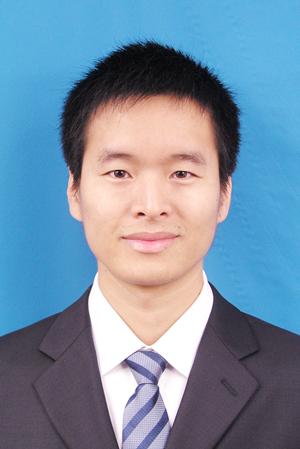 性别：男出生日期：1988.3民族：汉政治面貌：中共党员婚姻状况：未婚健康状况：健康身高：178cm体重：72kg生源地：吉林长春英语水平：大学英语六级（CET-6）英语考试分数：600分其他外语：无其他外语水平：无是否学生干部：是学生干部职务：研究生会宣传部部长移动电话：12345678901电子邮箱：lijiate@163.com学校电话：028-66543210家庭电话：0431-87654321家庭住址：吉林省长春市绿园区皓月大路吉林省长春市绿园区皓月大路吉林省长春市绿园区皓月大路吉林省长春市绿园区皓月大路起始时间结束时间毕业学校学历最高学历院系专业学位最高学位学习形式2011.92014.7西南财经大学研究生是经济学院西方经济学硕士是全日制2007.92011.7西南财经大学本科否经济学院经济学学士否全日制序号工作时间公司职位名称职位/工作描述12013.7-2013.9中国建设银行四川省分行暑期实习生1、大堂经理、个人客户经理、公司机构客户经理助理岗位轮岗实习；2、系统学习了银行业务的相关知识；3、熟悉了银行各岗位的工作内容和工作职责。22010.3-2010.5中国建设银行成都第七支行个人金融部实习生1、协助信贷经理对客户的还贷能力进行评估；2、独立撰写车贷报告30余篇，房贷及个人贷款报告20余篇；3、熟悉了银行个人贷款审批业务的详细流程。与本人关系姓名性别国籍出生年月政治面貌工作单位职务父亲李雷男中国1964团员吉林省阿满食品有限公司区域销售经理母亲韩梅女中国1963团员吉林省建筑总公司装饰公司工程师科研水平：论文“收入不平等大于消费不平等吗？”获西南财经大学2012年科讨会优秀论文；论文“希腊主权债务危机形成机理及其影响研究”入选2012年“第十七届中国《资本论》研究会学术年会”，并应邀参会。技能证书：证券从业资格证、期货从业资格证、国家计算机二级VFP，熟练运用Stata等数据统计软件无特长：摄影、写作，羽毛球。研究生期间在学院网站上发表新闻稿件20余篇 ，所拍摄照片多次被学校新闻中心采用；在校羽毛球男单比赛中进入决赛并获得第二名。所获奖励：国家级——国家奖学金（1次，2008年）校  级——优秀毕业生（1%）、优秀学生干部、三好学生（共3次，前3%）                                研究生学业一等奖学金（3次，专业第一）经过七年对经济学专业的学习，本人掌握了扎实的专业理论知识，也锻炼出了严谨的思维和较强的逻辑性。此外，本人还具备较强的学习能力和写作能力，并在担任学生干部期间锻炼了沟通、协调和组织能力。本人长期关注宏观经济运行与发展，熟稔宏观经济政策，对银行业、金融业有着异乎常人的热情，在银行实习期间也对银行的业务和各岗位职责有了较为全面的了解。在此基础上，结合自己乐于与人打交道以及热情的性格，我认为自己十分适合从事客户经理这一工作。